Emergency Event Reporting FormSupervisor Summary Report Type of Activity: (fire, weather/environment, injury to staff or visitor, animal escape or type of drill):Species / animal involved / individual:Date / time event occurred: (describe search and recapture. Specify actions taken, times staff reported to the incident area, type of equipment used; PPE, crates, weapons, tranquilizers, etc.):Reason for event: (State N/A if not applicable):FAULTY EXHIBIT / HOLDING AREA: PUBLIC VANDALISM:  STAFF ERROR:  OTHER (Specify): Corrections needed in exhibit / holding / event area: Improvements needed in staff response procedures: Events considered ‘Best Practices’:Report Date: Reported by: 	Person Completing Form and Title:Person Completing Form and Title:Date:Date:Date:Date:Time event started:Time event started:Time event concluded:Time event concluded:Time event concluded:Time event concluded:Location / building (be specific):Location / building (be specific):Location / building (be specific):Location / building (be specific):Location / building (be specific):Location / building (be specific):Type of Event:Weather Conditions:Weather Conditions:Weather Conditions:Weather Conditions:Situation at Start of Drill:Code Red: _____________Code Orange: __________Epsilon: _______________FireEvacuationMedical Emergency (injury) Alpha (Employee)GuestEarthquakeWeather Event: _________Other:  ________________Clear / SunnyPartly cloudyCloudy (overcast)RainingWindyRain and windHailSnow / SleetTemperature: _______ oFClear / SunnyPartly cloudyCloudy (overcast)RainingWindyRain and windHailSnow / SleetTemperature: _______ oFClear / SunnyPartly cloudyCloudy (overcast)RainingWindyRain and windHailSnow / SleetTemperature: _______ oFClear / SunnyPartly cloudyCloudy (overcast)RainingWindyRain and windHailSnow / SleetTemperature: _______ oFBefore hours (prior to opening)During business hours (Open)After business hours (Closed)During evening event (list event): _________________________Other:  _________________Participants: (check all that apply)Notification / Alert Method:Notification / Alert Method:Notification / Alert Method:Notification / Alert Method:Incident Command System Used?Zookeeper(s)Curator(s)Co-Curator(s)Veterinarian(s)Life Science DirectorSafety CoordinatorSecurity ManagerSecurity Officer(s)Other: ______________Via keeperVia DZS employeeVia VolunteerVia SSA employeePhoneRadioOther:_____________Via keeperVia DZS employeeVia VolunteerVia SSA employeePhoneRadioOther:_____________Via keeperVia DZS employeeVia VolunteerVia SSA employeePhoneRadioOther:_____________Via keeperVia DZS employeeVia VolunteerVia SSA employeePhoneRadioOther:_____________Yes No 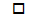 Incident Commander:_____________________________Staff previously trained on this emergency procedure this year?List New hire staff trained during this exercise:List New hire staff trained during this exercise:List New hire staff trained during this exercise:List New hire staff trained during this exercise:List New hire staff trained during this exercise:Yes NoProblems Encountered: (Check all that apply and explain deficiencies on separate sheet):Problems Encountered: (Check all that apply and explain deficiencies on separate sheet):Problems Encountered: (Check all that apply and explain deficiencies on separate sheet):Problems Encountered: (Check all that apply and explain deficiencies on separate sheet):Problems Encountered: (Check all that apply and explain deficiencies on separate sheet):Problems Encountered: (Check all that apply and explain deficiencies on separate sheet):Alarm not heardEmployees unsure of responsibilities / responseWeather-related problemsDoors left openStaff not accounted for / attendanceDifficulties with evacuation of disabled guestsStaff that did not respond to situationStaff errorInternal gate(s) not securedExternal gate(s) not securedRadio communication problemsNetwork  / computer problemsAlarm not heardEmployees unsure of responsibilities / responseWeather-related problemsDoors left openStaff not accounted for / attendanceDifficulties with evacuation of disabled guestsStaff that did not respond to situationStaff errorInternal gate(s) not securedExternal gate(s) not securedRadio communication problemsNetwork  / computer problemsAlarm not heardEmployees unsure of responsibilities / responseWeather-related problemsDoors left openStaff not accounted for / attendanceDifficulties with evacuation of disabled guestsStaff that did not respond to situationStaff errorInternal gate(s) not securedExternal gate(s) not securedRadio communication problemsNetwork  / computer problemsAlarm not heardEmployees unsure of responsibilities / responseWeather-related problemsDoors left openStaff not accounted for / attendanceDifficulties with evacuation of disabled guestsStaff that did not respond to situationStaff errorInternal gate(s) not securedExternal gate(s) not securedRadio communication problemsNetwork  / computer problemsNoise impedes communicationsEmployees / guests  not shelteredImproper or unavailable equipment Improper or unavailable PPEDoors or Exits blockedTransportationInteragency miscommunicationsIncident Command problemsFaulty exhibit/holding areaPublic vandalismOther:  __________________________Noise impedes communicationsEmployees / guests  not shelteredImproper or unavailable equipment Improper or unavailable PPEDoors or Exits blockedTransportationInteragency miscommunicationsIncident Command problemsFaulty exhibit/holding areaPublic vandalismOther:  __________________________Mitigation / Plans for Improvement: (check all that apply and explain on separate sheet):Mitigation / Plans for Improvement: (check all that apply and explain on separate sheet):Mitigation / Plans for Improvement: (check all that apply and explain on separate sheet):Mitigation / Plans for Improvement: (check all that apply and explain on separate sheet):Mitigation / Plans for Improvement: (check all that apply and explain on separate sheet):Mitigation / Plans for Improvement: (check all that apply and explain on separate sheet):Address need for additional equipment / PPEImproved emergency suppliesAdditional staff training    List additional training needs: _____________________________________Address need for additional equipment / PPEImproved emergency suppliesAdditional staff training    List additional training needs: _____________________________________Address need for additional equipment / PPEImproved emergency suppliesAdditional staff training    List additional training needs: _____________________________________Cooperative planning with respondersRevised emergency proceduresOther: _______________________________Cooperative planning with respondersRevised emergency proceduresOther: _______________________________Cooperative planning with respondersRevised emergency proceduresOther: _______________________________